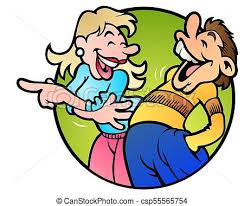 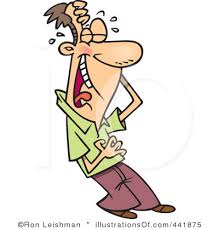 	Humor jest nieodłącznym elementem każdej społeczności. Człowiek śmiejąc się staje się częścią wspólnoty, wydaje się prezentować jako bardziej atrakcyjny, zdrowy. Lubimy się śmiać i mieć dobry humor. Śmiejemy się z tych samych spraw w różnych językach, choć może z drobnymi różnicami. Anglicy preferują raczej abstrakcję i sarkazm w połączeniu z żartami. Amerykanie wykładają rzecz bardziej " kawę na ławę".Różnimy się humorem w zależności od regionu, w którym wychowaliśmy się i gdzie przyszło nam żyć. Są w końcu dowcipy, które zrozumieją tylko Polacy czy Japończycy. Ma to związek ze specyfiką każdego języka.Poniżej zestawienie słów i zwrotów w języku angielskim, które mogą okazać się przydatne w sytuacjach zabawnych rozmów w anglojęzycznym kraju:Istotne przymiotniki:Comical - komiczny ( pomocny, gdy chcemy określić śmieszną sytuację)Hilarious - wesoły, zabawny ( gdy chcemy opowiedzieć np. o wrażeniach po obejrzeniu filmu, programu)Histerical - histeryczny ( gdy opisujemy reakcję na sytuację, która rozbawiła nas do szaleństwa)Goofy, Silly - głupi, durny (gdy śmiejemy się z czyjegoś bezmyślnego zachowania)Amusing - bardziej formalny termin na określenie, że coś jest zabawneBitting - określenie na ciętą ripostę, złośliwe poczucie humoruDroll - śmieszne, pocieszne, zabawne ( na określenie inteligentnego, wyszukanego dowcipu)Witty - dowcipne, błyskotliwe ( znaczeniowo zbliżone do droll, jednak bardziej powszechne w użyciu)Outrageous - skandaliczny, szokujący ( na określenie zaskakującej sytuacji)Priceless - bezcenny ( gdy coś jest wyjątkowo śmieszne, nie do przecenienia, czego warto doświadczyć)Entertaining - zabawny ( zbliżony znaczeniowo do amusing, o czymś co sprawia radość, zadowolenie, o mile spędzonym czasie)Side - splitting - tak śmieszny, że "aż boki zrywać" ( raczej staromodny termin)Czasowniki:To crack a joke - opowiedzieć żart (nieformalny zwrot)To crack out - parsknąć śmiechem (także nieformalne określenie)To have a good laugh - dobrze się uśmiać To have a lot of fun - mieć niezły ubawTo joke - żartowaćTo laugh (heartily) - śmiać się (serdecznie)To kid - nabierać kogośTo laugh oneself into convultion - trząść się ze śmiechuTo make fun of somebody - śmiać się z kogoś (w znaczeniu kpić z kogoś)To rag/to play a prank on somebody- spłatać  komuś figlaTo raise a laugh - wywołać uśmiech To tell a joke - opowiadać dowcipTo tease somebody - docinać komuśTo smile - uśmiechać sięTo roar with laugher - ryczeć ze śmiechuTo see a joke - znać się na żartachTo burst into laugher/to burst out laughing - wybuchnąć śmiechemTo be laughted at - zostać wyśmianymTo pull somebody's leg - nabierać kogośTo be a born clown - być urodzonym błaznemTo be a barrel of laughs - być beczką śmiechuMake someone die of laugher - umrzeć ze śmiechu (gry ktoś kogoś rozśmiesza)To split one's sides with laugher - zrywać boki ze śmiechuPrzydatne zwroty:Laughter is the best medicine - śmiech jest najlepszym lekarstwemFor a laugh/for the fun of it - dla żartuDid you get it? - Załapałeś żart?He would make a dead man laugh - rozśmieszyłby nawet umarłegoI'm afraid I don't get the point - obawiam się, że nie załapałemI think I missed the punchline - myślę, że zgubiłem sedno No kidding! - bez żartówJoking apart - żarty na bok ( gdy chcemy rozmawiać na poważnie)He can't take a joke - on nie łapie dowcipu ( o kimś kto nie wydaje się mieć poczucia humoru lub ochoty na żarty)Out of humour - w kiepskim humorzeNo joke/no laughing matter - bez żartów ( gdy chcemy być poważni)The joke fell flat - gdy nikt nie słuchał dowcipu, nie powiódł się żart, nie wydał się zabawnyHe is a practical joker - o kimś kto lubi robić kawałyKarta pracy pozwala rozwijać kompetencje kluczowe w zakresie porozumiewania się w języku ojczystym, porozumiewania się w języku obcym, umiejętności uczenia się.Autor: Hubert K.